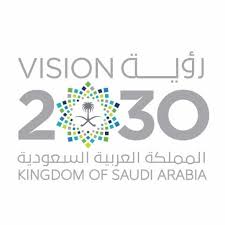 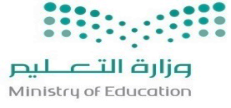 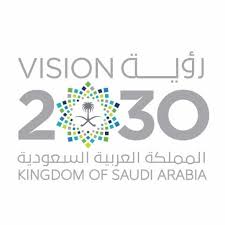 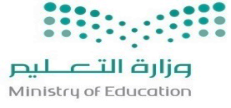                                      لكل مبدع انجاز ... ولكل مجتهد نصيب     المدققةالمدققةالمراجعةالمراجعةالمصححةالمصححةالدرجةالدرجةرقم السؤالالتوقيعالاسمالتوقيعالاسمالتوقيعالاسمكتابةًرقمًارقم السؤالالسؤال الأولالسؤال الثانيالسؤال الثالثالمجموع40المجموعصغاري  استعينو بالله ثم اجيبو عن الأسئلة التالية ...صغاري  استعينو بالله ثم اجيبو عن الأسئلة التالية ...صغاري  استعينو بالله ثم اجيبو عن الأسئلة التالية ...صغاري  استعينو بالله ثم اجيبو عن الأسئلة التالية ...صغاري  استعينو بالله ثم اجيبو عن الأسئلة التالية ...صغاري  استعينو بالله ثم اجيبو عن الأسئلة التالية ...صغاري  استعينو بالله ثم اجيبو عن الأسئلة التالية ...صغاري  استعينو بالله ثم اجيبو عن الأسئلة التالية ...صغاري  استعينو بالله ثم اجيبو عن الأسئلة التالية ...السؤال الأول :السؤال الأول :السؤال الأول :السؤال الأول :السؤال الأول :السؤال الأول :السؤال الأول :السؤال الأول :السؤال الأول :في الفقرات من 1 – 20  ، اختاري الإجابة الصحيحة لكل مما يلي بتظليل الحرف الدال  عليها :    في الفقرات من 1 – 20  ، اختاري الإجابة الصحيحة لكل مما يلي بتظليل الحرف الدال  عليها :    في الفقرات من 1 – 20  ، اختاري الإجابة الصحيحة لكل مما يلي بتظليل الحرف الدال  عليها :    في الفقرات من 1 – 20  ، اختاري الإجابة الصحيحة لكل مما يلي بتظليل الحرف الدال  عليها :    في الفقرات من 1 – 20  ، اختاري الإجابة الصحيحة لكل مما يلي بتظليل الحرف الدال  عليها :    في الفقرات من 1 – 20  ، اختاري الإجابة الصحيحة لكل مما يلي بتظليل الحرف الدال  عليها :    في الفقرات من 1 – 20  ، اختاري الإجابة الصحيحة لكل مما يلي بتظليل الحرف الدال  عليها :    في الفقرات من 1 – 20  ، اختاري الإجابة الصحيحة لكل مما يلي بتظليل الحرف الدال  عليها :    في الفقرات من 1 – 20  ، اختاري الإجابة الصحيحة لكل مما يلي بتظليل الحرف الدال  عليها :    -1-العدد المناسب في الفراغ في النمط التالي 5, 10, ......., 20 هو العدد المناسب في الفراغ في النمط التالي 5, 10, ......., 20 هو العدد المناسب في الفراغ في النمط التالي 5, 10, ......., 20 هو العدد المناسب في الفراغ في النمط التالي 5, 10, ......., 20 هو العدد المناسب في الفراغ في النمط التالي 5, 10, ......., 20 هو العدد المناسب في الفراغ في النمط التالي 5, 10, ......., 20 هو العدد المناسب في الفراغ في النمط التالي 5, 10, ......., 20 هو العدد المناسب في الفراغ في النمط التالي 5, 10, ......., 20 هو -1-أ15ب13جـ14د11-2-قيمة الرقم 2 في العدد  2311قيمة الرقم 2 في العدد  2311قيمة الرقم 2 في العدد  2311قيمة الرقم 2 في العدد  2311قيمة الرقم 2 في العدد  2311قيمة الرقم 2 في العدد  2311قيمة الرقم 2 في العدد  2311قيمة الرقم 2 في العدد  2311-2-أ2ب200جـ2000د20-3-يكتب العدد (الف وست مئة واربعه)بالصيغة القياسية كالتالييكتب العدد (الف وست مئة واربعه)بالصيغة القياسية كالتالييكتب العدد (الف وست مئة واربعه)بالصيغة القياسية كالتالييكتب العدد (الف وست مئة واربعه)بالصيغة القياسية كالتالييكتب العدد (الف وست مئة واربعه)بالصيغة القياسية كالتالييكتب العدد (الف وست مئة واربعه)بالصيغة القياسية كالتالييكتب العدد (الف وست مئة واربعه)بالصيغة القياسية كالتالييكتب العدد (الف وست مئة واربعه)بالصيغة القياسية كالتالي-3-أ1604ب1640جـ164د6140-4-الرمز الصحيح للمقارنة بين العددين 24 ..... 24الرمز الصحيح للمقارنة بين العددين 24 ..... 24الرمز الصحيح للمقارنة بين العددين 24 ..... 24الرمز الصحيح للمقارنة بين العددين 24 ..... 24الرمز الصحيح للمقارنة بين العددين 24 ..... 24الرمز الصحيح للمقارنة بين العددين 24 ..... 24الرمز الصحيح للمقارنة بين العددين 24 ..... 24الرمز الصحيح للمقارنة بين العددين 24 ..... 24-4-أ<ب>جـ=د≤-5-عندما نقرب العدد 13 الى اقرب عشرة يصبح عندما نقرب العدد 13 الى اقرب عشرة يصبح عندما نقرب العدد 13 الى اقرب عشرة يصبح عندما نقرب العدد 13 الى اقرب عشرة يصبح عندما نقرب العدد 13 الى اقرب عشرة يصبح عندما نقرب العدد 13 الى اقرب عشرة يصبح عندما نقرب العدد 13 الى اقرب عشرة يصبح عندما نقرب العدد 13 الى اقرب عشرة يصبح -5-أ10ب20جـ30د3-6-العدد الذي فيه الرقم 6 في منزلة الألوف هو العدد الذي فيه الرقم 6 في منزلة الألوف هو العدد الذي فيه الرقم 6 في منزلة الألوف هو العدد الذي فيه الرقم 6 في منزلة الألوف هو العدد الذي فيه الرقم 6 في منزلة الألوف هو العدد الذي فيه الرقم 6 في منزلة الألوف هو العدد الذي فيه الرقم 6 في منزلة الألوف هو العدد الذي فيه الرقم 6 في منزلة الألوف هو -6-أ1386ب6745جـ263د5631-7-الخاصية المستعملة في الجملة العددية (9+2=2+9) هي خاصية الخاصية المستعملة في الجملة العددية (9+2=2+9) هي خاصية الخاصية المستعملة في الجملة العددية (9+2=2+9) هي خاصية الخاصية المستعملة في الجملة العددية (9+2=2+9) هي خاصية الخاصية المستعملة في الجملة العددية (9+2=2+9) هي خاصية الخاصية المستعملة في الجملة العددية (9+2=2+9) هي خاصية الخاصية المستعملة في الجملة العددية (9+2=2+9) هي خاصية الخاصية المستعملة في الجملة العددية (9+2=2+9) هي خاصية -7-أالأبدال بالتجميع جـالعنصر المحايددالطرح-8-عندما نقرب العدد 123 الى اقرب مئة يصبح عندما نقرب العدد 123 الى اقرب مئة يصبح عندما نقرب العدد 123 الى اقرب مئة يصبح عندما نقرب العدد 123 الى اقرب مئة يصبح عندما نقرب العدد 123 الى اقرب مئة يصبح عندما نقرب العدد 123 الى اقرب مئة يصبح عندما نقرب العدد 123 الى اقرب مئة يصبح عندما نقرب العدد 123 الى اقرب مئة يصبح -8-أ100ب200جـ300د400-9-العدد الذي يجعل الجملة العددية التالية صحيحة (4+6)+3=....+(6+3) هو العدد الذي يجعل الجملة العددية التالية صحيحة (4+6)+3=....+(6+3) هو العدد الذي يجعل الجملة العددية التالية صحيحة (4+6)+3=....+(6+3) هو العدد الذي يجعل الجملة العددية التالية صحيحة (4+6)+3=....+(6+3) هو العدد الذي يجعل الجملة العددية التالية صحيحة (4+6)+3=....+(6+3) هو العدد الذي يجعل الجملة العددية التالية صحيحة (4+6)+3=....+(6+3) هو العدد الذي يجعل الجملة العددية التالية صحيحة (4+6)+3=....+(6+3) هو العدد الذي يجعل الجملة العددية التالية صحيحة (4+6)+3=....+(6+3) هو -9-أ4ب3جـ6د2-10-العدد الذي يجعل الجملة العددية 30+60= ..... صحيحة هو العدد الذي يجعل الجملة العددية 30+60= ..... صحيحة هو العدد الذي يجعل الجملة العددية 30+60= ..... صحيحة هو العدد الذي يجعل الجملة العددية 30+60= ..... صحيحة هو العدد الذي يجعل الجملة العددية 30+60= ..... صحيحة هو العدد الذي يجعل الجملة العددية 30+60= ..... صحيحة هو العدد الذي يجعل الجملة العددية 30+60= ..... صحيحة هو العدد الذي يجعل الجملة العددية 30+60= ..... صحيحة هو -10-أ60ب90جـ40د100-11-تقدير ناتج 31+57 يساوي تقدير ناتج 31+57 يساوي تقدير ناتج 31+57 يساوي تقدير ناتج 31+57 يساوي تقدير ناتج 31+57 يساوي تقدير ناتج 31+57 يساوي تقدير ناتج 31+57 يساوي تقدير ناتج 31+57 يساوي -11-أ90ب60جـ100د70-12-الترتيب الصحيح لخطوات حل المسألة هي الترتيب الصحيح لخطوات حل المسألة هي الترتيب الصحيح لخطوات حل المسألة هي الترتيب الصحيح لخطوات حل المسألة هي الترتيب الصحيح لخطوات حل المسألة هي الترتيب الصحيح لخطوات حل المسألة هي الترتيب الصحيح لخطوات حل المسألة هي الترتيب الصحيح لخطوات حل المسألة هي -12-أأفهم, اخطط, احل, اتحقق بافهم, احل , اتحقق, اخططجـاتحقق, احل , افهم , اخطط داحل, اخطط, افهم, اتحقق-13-الفرق بين العددين 39-14=الفرق بين العددين 39-14=الفرق بين العددين 39-14=الفرق بين العددين 39-14=الفرق بين العددين 39-14=الفرق بين العددين 39-14=الفرق بين العددين 39-14=الفرق بين العددين 39-14=-13-أ25ب30جـ40د90-14-ناتج جمع 44+5=ناتج جمع 44+5=ناتج جمع 44+5=ناتج جمع 44+5=ناتج جمع 44+5=ناتج جمع 44+5=ناتج جمع 44+5=ناتج جمع 44+5=-14-أ49ب51جـ52د53-15-العنصر المحايد في عملية الجمع هو العنصر المحايد في عملية الجمع هو العنصر المحايد في عملية الجمع هو العنصر المحايد في عملية الجمع هو العنصر المحايد في عملية الجمع هو العنصر المحايد في عملية الجمع هو العنصر المحايد في عملية الجمع هو العنصر المحايد في عملية الجمع هو -15-أ0ب1جـ2د3-16-أذا مشيت 33 خطوة الي الأمام ثم 15 خطوة نحو اليمين فكم خطوة مشيتها أذا مشيت 33 خطوة الي الأمام ثم 15 خطوة نحو اليمين فكم خطوة مشيتها أذا مشيت 33 خطوة الي الأمام ثم 15 خطوة نحو اليمين فكم خطوة مشيتها أذا مشيت 33 خطوة الي الأمام ثم 15 خطوة نحو اليمين فكم خطوة مشيتها أذا مشيت 33 خطوة الي الأمام ثم 15 خطوة نحو اليمين فكم خطوة مشيتها أذا مشيت 33 خطوة الي الأمام ثم 15 خطوة نحو اليمين فكم خطوة مشيتها أذا مشيت 33 خطوة الي الأمام ثم 15 خطوة نحو اليمين فكم خطوة مشيتها أذا مشيت 33 خطوة الي الأمام ثم 15 خطوة نحو اليمين فكم خطوة مشيتها -16-أ18 خطوة ب38 خطوة جـ48 خطوة د58 خطوة -17-تقريب العدد 72 الي اقرب عشرة هو تقريب العدد 72 الي اقرب عشرة هو تقريب العدد 72 الي اقرب عشرة هو تقريب العدد 72 الي اقرب عشرة هو تقريب العدد 72 الي اقرب عشرة هو تقريب العدد 72 الي اقرب عشرة هو تقريب العدد 72 الي اقرب عشرة هو تقريب العدد 72 الي اقرب عشرة هو -17-أ70ب60جـ80د100-18-الصيغة القياسية للعدد 6+50+800 هي الصيغة القياسية للعدد 6+50+800 هي الصيغة القياسية للعدد 6+50+800 هي الصيغة القياسية للعدد 6+50+800 هي الصيغة القياسية للعدد 6+50+800 هي الصيغة القياسية للعدد 6+50+800 هي الصيغة القياسية للعدد 6+50+800 هي الصيغة القياسية للعدد 6+50+800 هي -18-أ856ب865جـ586د685-19-ما الرقم المكتوب في منزلة الألوف في العدد    92108 ما الرقم المكتوب في منزلة الألوف في العدد    92108 ما الرقم المكتوب في منزلة الألوف في العدد    92108 ما الرقم المكتوب في منزلة الألوف في العدد    92108 ما الرقم المكتوب في منزلة الألوف في العدد    92108 ما الرقم المكتوب في منزلة الألوف في العدد    92108 ما الرقم المكتوب في منزلة الألوف في العدد    92108 ما الرقم المكتوب في منزلة الألوف في العدد    92108 -19-أ1ب8جـ2د9-20-ناتج جمع 43+7 = ناتج جمع 43+7 = ناتج جمع 43+7 = ناتج جمع 43+7 = ناتج جمع 43+7 = ناتج جمع 43+7 = ناتج جمع 43+7 = ناتج جمع 43+7 = -20-أ50ب55جـ60د65السؤال الثاني :السؤال الثاني :ضع علامة (         ) أمام العبارة الصحيحة وعلامة ( × ) أمام العبارة الخاطئة :ضع علامة (         ) أمام العبارة الصحيحة وعلامة ( × ) أمام العبارة الخاطئة :-1-الصيغة التحليلية للعدد 5197 هي 7+900+10+5000                                                            (               )-2-أبدأ بمنزلة العشرات عندما اطرح 365-146                                                                              (              )-3-عند تقريب 385 الي اقرب مئة تساوي 300                                                                             (              )-4-عند المقارنة بين العددين يكون 999 > 1111                                                                         (              )-5-الأعداد  54 ، 5412 ، 531  مرتبه من الأصغر الي الأكبر                                                           (              )-6-الأعداد التي يسهل التعامل معها عند الجمع تسمى اعدادا متناغمة                                             (              )-7-الجمع عملية أبدالية                                                                                                            (              )       -8-9+0=9 تمثل خاصية العنصر المحايد                                                                                    (             )-9-الصيغة اللفظية للعدد هي كتابتها بالكلمات                                                                            (              )-10-العدد 3578 مكتوب بالصيغة القياسية                                                                                 (            )السؤال الثالث :السؤال الثالث :(أ)  -  قارن مستعملا (    >  ,  <  , =    )(أ)  -  قارن مستعملا (    >  ,  <  , =    )1    46	   642  98 		   	8831000	   10004765	657(ب)  -  رتب الأعداد التالية من الأصغر الى الأكبر (ب)  -  رتب الأعداد التالية من الأصغر الى الأكبر 39 ، 32 ، 68  ...........   ، .......... ، ............(ج) – أوجد ناتج مايلي ؟	        355 	                272     + 156 +                         148__________ 	     __________   28	391 - 16  	-	178______                ______